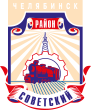 СОВЕТ депутатов советского района
второго созыва28.11.2023											 № 44/4Р Е Ш Е Н И ЕВ соответствии с Федеральными законами от 25 декабря 2008 года № 273-ФЗ «О противодействии коррупции», от 2 марта 2007 года № 25-ФЗ                                        «О муниципальной службе в Российской Федерации», Уставом Советского района города Челябинска Совет депутатов Советского района второго созываР Е Ш А Е Т: 1. Утвердить Порядок уведомления муниципальными служащими Советского района города Челябинска представителя нанимателя (работодателя) о намерении выполнять иную оплачиваемую работу (приложение).2. Признать утратившим силу решение Совета депутатов Советского района города Челябинска от 24.02.2016 № 19/4 «Об утверждении Порядка уведомления муниципальными служащими Советского района города Челябинска представителя нанимателя (работодателя) о намерении выполнять иную оплачиваемую работу».3. Внести настоящее решение в раздел 2 «Органы и должностные лица местного самоуправления, муниципальная служба»  нормативной правовой базы местного самоуправления Советского района.4. Ответственность за исполнение настоящего решения возложить на Главу Советского района  В.Е. Макарова и Председателя Совета депутатов Советского района С.В. Найденова.5. Контроль исполнения настоящего решения поручить председателю постоянной комиссии Совета депутатов Советского района по местному самоуправлению, регламенту и этике А.Д. Сидорову. 6. Настоящее решение вступает в силу со дня его подписания, и подлежит  официальному опубликованию.7. Начальнику организационного отдела Совета депутатов Советского района А. А. Дьячкову, опубликовать решение Совета депутатов Советского района                   «Об утверждении Порядка уведомления муниципальными служащими Советского района города Челябинска представителя нанимателя (работодателя) о намерении выполнять иную оплачиваемую работу» в информационно-телекоммуникационной сети «Интернет» на официальном сайте администрации Советского района города Челябинска (www.sovadm74.ru) в разделе: Совет депутатов. Председатель Совета депутатовСоветского района		                                                                          С.В. НайденовГлава Советского района							          В.Е. Макаров454091, г. Челябинск, ул. Орджоникидзе 27А. (351) 237-98-82. E-mail: sovsovet@mail.ruОб утверждении Порядка уведомления муниципальными служащими Советского района города Челябинска представителя нанимателя (работодателя) о намерении выполнять иную оплачиваемую работу